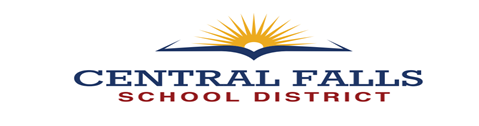 2018 Induction Specialist Interview Evaluation FormCandidate Name:	        			  Interview Date:					 Interviewer Name: OVERALL SCORESNOTES FOR OVERALL RATINGNote: It is important to emphasize during the interview that Induction specialists are trained in and use New Teacher Center Formative Assessment System tools with beginning teachers.  It is expected that they will use these tools to collect observation data on teachers’ practice, analyze student work, help teachers to self-assess and determine long-term goals, and structure their conversations with teachers.                                                                     2nd Interview- Role PlayingCandidate Name:	  			        Interview Date:				 Interviewer Name: RUBRIC AREAS: CK/P- Content Knowledge and Pedagogy: educational background, expertise and success in teaching subject- (up to 15 points)	               Total____________ ACH- Achievement: shows a trend of excellence and concrete results in endeavors- (up to 20 points)                                                              Total____________ CT- Critical Thinking: analyzes situations thoroughly and generated effective strategies- (up to 15 points)                                                     Total____________CS- Communication Skills: demonstrates effective oral communication skills (up to 15 points)                                                                       Total____________E-Professional Engagement: demonstrates professionalism (up to 15 points)                                                                                                    Total____________Work Experience as a teacher (up to 10 points)                                                                                                                                                   Total____________25yrs+= 10pts     20yrs-24yrs= 8pts    15yrs-19yrs= 7pts    10 yrs-14 yrs= 6pts   5 yrs-9yrs= 5pts     1yr to 4yrs= 4ptsOverall Total Score                                                                                                                                                                         TOTAL__________QuestionsPossible IndicatorsEvidence  ROLE PLAYING SITUATION_____ is the teacher you just watched on the video.  Have a conversation with this beginning teacher.=Demonstrates strong interpersonal skills:-listens well-expresses empathy-responds thoughtfully-asks insightful questions-demonstrates open and engaging body language=Uses language that reflects high level of personal and professional efficacy=Expresses optimism for potential of teachers and schools to effect change in the academic lives of students=Able to adapt without being rattled=Communicates a commitment to helping beginning teacher improve=Willing to go above and beyond to help beginning teacher=Persistent and creative in offering solutions to difficult scenarios=Approaches educational issues with thoughtful questions and reflective responses=Explores issues from multiple perspectives=Acknowledges complexities and ambiguities=Resists easy answers=Describes how they use content standards in designing classroom instruction=Demonstrates inquiring stance towards practice*Linked to prior-knowledge & praising- really positive framing to open*Offered constructive feedback from something she saw*responded well to teacher’s concerns and provided new ideas for expanding what was observed as a classroom management issue during the lesson*Compliment classroom mgmt. (clapping) & levels of questioning (recall)- both were good starting places*knowledge of language & components of language and literacy – this is a strong skill set*Introduction of “mix & mingle”- “I can show you…” – focus on engagement*Able to handle conflict w/ teacher through strategies and positive framing; consistently non-threatening supports*”Is there anything that you want to try next time?...Maybe we can start with that and try the ‘Mix & Mingle’”*No asking teacher of questions before/during the debrief w/ teacher; also consider how to keep notes to provide to the teacher with these ideas**Suggested within a 10-day period, the teacher & specialist alternate full-days rather than ½ days each day. Interesting!**Exemplary___ Full Acceptable___Not Acceptable___